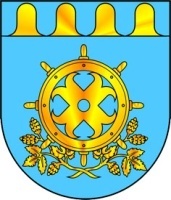 Сессия № 34                        Решение №  323             22 июня 2022 годаО внесении изменения в Положение о порядке организации и проведения общественных обсуждений по вопросам градостроительной деятельности на территории Звениговского муниципального района Республики Марий Эл, утвержденное решением Собрания депутатов Звениговского муниципального района Республики Марий Эл от 23 сентября 2020 года № 137        В соответствии с Градостроительным кодексом Российской Федерации, Федеральным законом от 6 октября 2003 г. № 131-ФЗ «Об общих принципах организации местного самоуправления в Российской Федерации», Уставом Звениговского муниципального района, Собрание депутатов Звениговского муниципального района РЕШИЛО:1. Внести следующие изменения в Положение о порядке организации и проведения общественных обсуждений по вопросам градостроительной деятельности на территории Звениговского муниципального района Республики Марий Эл, утвержденное решением Собрания депутатов Звениговского муниципального района Республики Марий Эл от 23 сентября 2020 года № 137:- подпункт 2 пункта 6.3, после слов «в письменной форме» дополнить словами «или в форме электронного документа».2. Настоящее решение вступает в силу после официального опубликования в газете «Звениговская неделя» и подлежит размещению на сайте Звениговского муниципального района в информационно-телекоммуникационной сети «Интернет».Глава Звениговского муниципального районаПредседатель Собрания депутатов  Звениговского муниципального района	Республики Марий Эл						          	Н.В.ЛабутинаЗВЕНИГОВО МУНИЦИПАЛ РАЙОНЫН ДЕПУТАТ –ВЛАКЫН ПОГЫНЫН ШЫМШЕ СОЗЫВШЕСОБРАНИЕ ДЕПУТАТОВ ЗВЕНИГОВСКОГО МУНИЦИПАЛЬНОГО РАЙОНАСЕДЬМОГО СОЗЫВА